MINISTERIO DE TECNOLOGÍAS DE LA INFORMACIÓN Y LAS COMUNICACIONES DIRECCIÓN DE INDUSTRIA DE COMUNICACIONES SUBDIRECCIÓN PARA LA INDUSTRIA DE COMUNICACIONES Proceso de Selección Objetiva Número 001 de 2021 (cuarto corte) cuyo objeto es el otorgamiento de permisos para el uso del espectro radioeléctrico en la Banda EHF, en los rangos de 71 GHz a 76 GHz y 81 GHz a 86 GHz, en los segmentos atribuidos al servicio radioeléctrico fijo para su operación mediante enlaces de comunicación punto a punto, de conformidad con el Cuadro Nacional de Atribución de Bandas de Frecuencias – CNABF.INFORME PRELIMINAR DE EVALUACIÓNRESOLUCIÓN 073 DE 2021El Ministerio Tecnologías de la Información y las Comunicaciones, mediante Resolución 073 de 2021, dio apertura al Proceso de Selección Objetiva Numero 001 de 2021, para otorgar permisos para el uso del espectro radioeléctrico, en la banda de EHF en el rango de 71 GHz a 76 GHz y 81 GHz a 86 GHz.En cumplimiento de lo establecido en los artículos 1, 2, y 3 de la Resolución 073 de 2021, se realizó la recepción y verificación de cada uno de los documentos aportados con la solicitud.Se recibió y evaluó la siguiente solicitud.NO REQUERIDALa siguiente solicitud cumplió con los requisitos estipulados en las resoluciones que rigen el Proceso de Selección Objetiva.El presente INFORME PRELIMINAR DE EVALUACIÓN se publica hoy 18 de mayo de 2021, en la página web www.mintic.gov.co, de acuerdo con lo previsto en la Resolución 073 de 2021.Proyectó:	Karin Yineth Ballén Zambrano – Ingeniera GIT GERE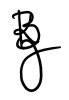 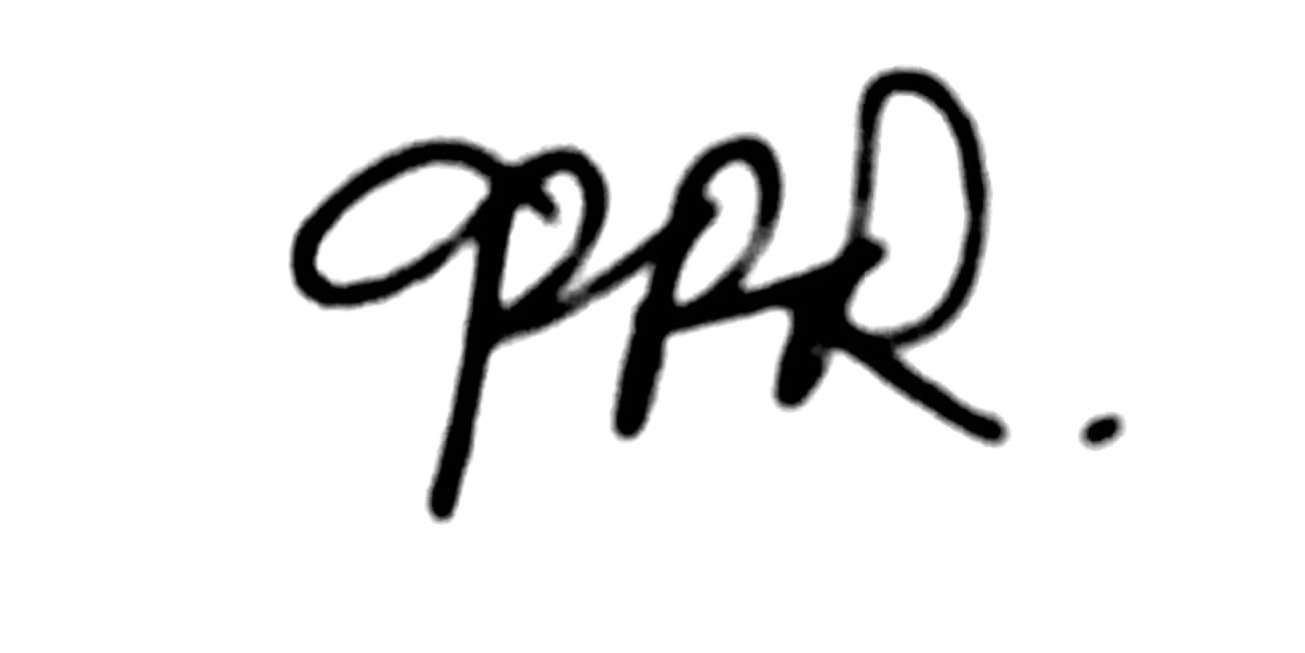 Revisó:	Gloria Patricia Perdomo Rangel - Subdirectora para la Industria de Comunicaciones. 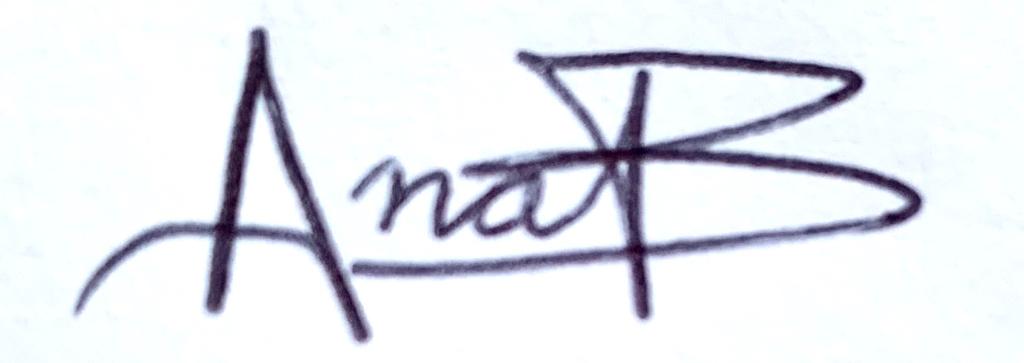 Ana Beatriz Ruiz Eraso - Asesora DICOM.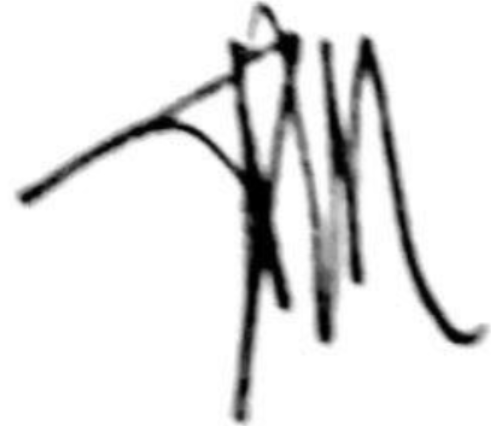 Talia Mejía Ahcar. Directora de Industria de Comunicaciones.No.NITSOLICITANTENÚMERO DE EXPEDIENTE1901354361PARTNERS TELECOM COLOMBIA S.A.S.97001859No.NITSOLICITANTE: EVALUADA COMO: “NO REQUERIDA”NÚMERO DE EXPEDIENTE1901354361PARTNERS TELECOM COLOMBIA S.A.S.97001859